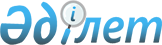 Об утверждении Правил присвоения статуса племенного животного
					
			Утративший силу
			
			
		
					Приказ Министра сельского хозяйства Республики Казахстан от 14 апреля 2015 года № 3-2/331. Зарегистрирован в Министерстве юстиции Республики Казахстан 20 мая 2015 года № 11092. Утратил силу приказом Министра сельского хозяйства Республики Казахстан от 11 декабря 2015 года № 3-3/1084      Сноска. Утратил силу приказом Министра сельского хозяйства РК от 11.12.2015 № 3-3/1084 (вводится в действие по истечении двадцати одного календарного дня после дня его первого официального опубликования, но не ранее 02.06.2016).      В соответствии с подпунктом 26) статьи 13 Закона Республики Казахстан от 9 июля 1998 года «О племенном животноводстве», ПРИКАЗЫВАЮ:



      1. Утвердить прилагаемые Правила присвоения статуса племенного животного.



      2. Департаменту производства и переработки животноводческой продукции Министерства сельского хозяйства Республики Казахстан в установленном законодательством порядке обеспечить:

      1) государственную регистрацию настоящего приказа в Министерстве юстиции Республики Казахстан;

      2) в течение десяти календарных дней после государственной регистрации настоящего приказа в Министерстве юстиции Республики Казахстан направление его копии на официальное опубликование в периодические печатные издания и в информационно-правовую систему «Әділет»;

      3) размещение настоящего приказа на интернет-ресурсе Министерства сельского хозяйства Республики Казахстан.



      3. Контроль за исполнением настоящего приказа возложить на курирующего вице-министра сельского хозяйства Республики Казахстан.



      4. Настоящий приказ вводится в действие по истечении двадцати одного календарного дня после дня их первого официального опубликования      Министр                                    А. Мамытбеков      «СОГЛАСОВАН»

      Исполняющий обязанности

      Министра национальной экономики

      Республики Казахстан

      ___________ М. Кусаинов

      20 апреля 2015 года

Утверждены          

приказом Министра       

сельского хозяйства      

Республики Казахстан      

от 14 апреля 2015 года № 3-2/331 

Правила присвоения статуса племенного животного 

1. Общие положения

      1. Настоящие Правила присвоения статуса племенного животного (далее – Правила) разработаны в соответствии с подпунктом 26) статьи 13 Закона Республики Казахстан от 9 июля 1998 года «О племенном животноводстве» и определяют порядок присвоения статуса племенного животного.



      2. Статус племенного животного присваивается крупному рогатому скоту первой и второй категории республиканской палатой по породам крупного рогатого скота (далее – Палата).



      3. Статус племенного животного присваивается отдельно на каждую голову крупного рогатого скота.



      4. Статус племенного животного присваивается один раз в течение жизни животного.



      5. Минимальный возраст крупного рогатого скота, необходимый для присвоения статуса племенного животного, составляет семь месяцев.



      6. В Правилах под фенотипическими показателями понимается совокупность внешне выраженных признаков животного, в том числе по масти и экстерьеру. 

2. Порядок присвоения статуса племенного животного

      7. Статус племенного крупного рогатого скота первой и второй категории присваивается животным, идентифицированным согласно Правилам идентификации сельскохозяйственных животных, утвержденным в соответствии с подпунктом 38) статьи 8 Закона Республики Казахстан от 10 июля 2002 года «О ветеринарии», а также зарегистрированным согласно Правилам ведения информационной базы селекционной и племенной работы, утвержденным приказом Министра сельского хозяйства Республики Казахстан от 20 июля 2012 года № 3-3/373 (зарегистрирован в Реестре государственной регистрации нормативных правовых актов за № 7864).



      8. Статус племенного крупного рогатого скота первой категории присваивается, при его соответствии следующим критериям:

      1) для пород мясного направления продуктивности:

      наличие достоверных сведений о родословной, не менее чем по трем рядам предков животного (допускается предоставление сведений о предках третьего ряда в документах, размещенных на интернет – ресурсе компетентного органа страны-экспортера);

      наличие индексной оценки племенной ценности, в том числе по легкости отела, массе при рождении, массе при отъеме и массе в годовалом возрасте по достижению соответствующего возраста (для животных импортированных из стран не входящих в состав государств-участников Содружества Независимых Государств, индексная оценка племенной ценности осуществляется по методикам, принятым страной-экспортером);

      наличие генетической экспертизы, определяющей достоверность по отцу (для животных рожденных в Республике Казахстан и завезенных из зарубежа с 1 января 2015 года);

      чистопородность;

      соответствие стандарту породы (Палата размещает на своем интернет-ресурсе фенотипические показатели животных не ниже показателей стандарта соответствующей породы);

      2) для пород молочно-мясного и молочного направления продуктивности:

      наличие достоверных сведений о родословной, не менее чем по трем рядам предков животного (допускается предоставление сведений о предках третьего ряда в документах, размещенных на интернет – ресурсе компетентного органа страны-экспортера);

      наличие индексной оценки племенной ценности, в том числе по продуктивности, экстерьеру и числу соматических клеток (для животных импортированных из стран не входящих в состав государств-участников Содружества Независимых Государств, индексная оценка племенной ценности осуществляется по методикам, принятым страной-экспортером);

      наличие генетической экспертизы по отцовской стороне;

      чистопородность;

      соответствие стандарту породы (Палата размещает на своем интернет-ресурсе фенотипические показатели животных не ниже показателей стандарта соответствующей породы).



      9. Статус племенного крупного рогатого скота второй категории присваивается животному при его соответствии следующим критериям:

      1) для пород мясного направления продуктивности:

      наличие достоверных сведений о родословной по отцовской стороне с указанием не менее трех рядов предков животного (указываются все потенциальные отцы (быки первой категории), которые имеют по три ряда предков с обеих сторон);

      наличие данных абсолютных показателей по живой массе (для животных, рожденных в Республике Казахстан);

      чистопородность;

      соответствие стандарту породы (Палата размещает на своем интернет-ресурсе фенотипические показатели животных не ниже показателей стандарта соответствующей породы);

      2) для пород молочно-мясного и молочного направления продуктивности:

      наличие достоверных сведений о родословной, не менее чем по трем рядам предков животного;

      наличие у предков абсолютных продуктивных показателей по удою;

      чистопородность;

      соответствие стандарту породы (Палата размещает на своем интернет-ресурсе фенотипические показатели животных не ниже показателей стандарта соответствующей породы).



      10. Для получения статуса племенного крупного рогатого скота первой и второй категории, физические и (или) юридические лица (далее - Заявитель) представляют в Палату заявление на присвоение статуса племенного крупного рогатого скота (далее – Заявление) по форме, согласно приложению 1 к настоящим Правилам.



      11. Палата после получения заявления от Заявителя проверяет полноту сведений  на соответствие критериям, указанным в пунктах 7, 8 и 9 настоящих Правил (далее – Критерии) и наличия данных в информационной базе селекционной и племенной работы.



      12. В случае соответствия крупного рогатого скота Критериям, Палата в течение 10 (десяти) рабочих дней, после регистрации Заявления, присваивает крупному рогатому скоту, зарегистрированному в информационной базе селекционной и племенной работы, соответствующую категорию и индивидуальный регистрационный номер, с занесением данных о животным в журнал учета присвоения статуса племенных животных по форме, согласно приложению 2 к настоящим Правилам и письменным уведомлением Заявителя.



      13. В случае несоответствия крупного рогатого скота Критериям, Палата в течение 10 (десяти) рабочих дней, после регистрации Заявления, направляет мотивированный отказ в присвоении статуса племенного крупного рогатого скота соответствующей категории.



      14. Статус племенного животного присваивается крупному рогатому скоту со дня присвоения регистрационного номера в Палате.

Приложение 1       

к Правилам присвоения   

статуса племенного животногоФорма              Лицевая сторона                             Заявление на присвоение статуса племенного 

                            крупного рогатого скота _____________________________________________________________________

(Республиканская палата по породам крупного рогатого скота)

от __________________________________________________________________

(фамилия, имя и отчество (при наличии в документе удостоверяющем

личность) физического лица или полное наименование юридического лица)

      Прошу присвоить статус племенного животного крупному рогатому

скоту породы «__________» в количестве

____(_______________________________________________________) голов.

                                (прописью)

Сведения о животных (необходимое отметить):

имеется оригинал и копия племенного свидетельства либо

эквивалентного ему документа с указанными сведениями об импортере в

количестве _____(__________________________________) штук;

                    (прописью)

животные/семя/эмбрион импортированы(о) и находятся (находится)

в моем распоряжении;

данные о животных заполнены в информационной базе селекционной и

племенной работы в соответствий со сведениями указанными в племенных

свидетельствах, либо эквивалентных ему документах/в соответствии с

формами племенных свидетельств на все виды племенной продукции

(материала);

предоставлены данные об искусственном осеменении/случке животных

(в случае импорта  стельных животных);

мать регистрируемого животного имеют статус племенного животного в

Республиканской палате по породе крупного рогатого скота (для

животных рожденных в Республике Казахстан);

племенные быки являющиеся отцами/потенциальными отцами,

не являются собственностью владельца регистрируемого молодняка;

животные имеют иммуногенетическую экспертизу достоверности

происхождения (для животных первой категорий);

животные имеют идентификационные номера и мечения.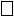 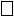 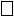 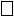 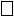 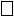 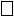 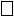 Оборотная сторона                                           Опись животных

            заявленных на присвоение статуса племенного животного      Я, ______________________________, подтверждаю, что отмеченные

выше  сведения о животном являются достоверными для дальнейшего

получения статуса племенного животного.

      Дата _________________

      Фамилия, имя, отчество (при наличии)

________________________________________    _________________

                                               (подпись)       Место печати               

Приложение 2       

к Правилам присвоения   

статуса племенного животногоФорма                                                    Журнал 

                  учета присвоения статуса племенных животных
					© 2012. РГП на ПХВ «Институт законодательства и правовой информации Республики Казахстан» Министерства юстиции Республики Казахстан
				№ п/пИнформация о животном (животных)Информация о животном (животных)Информация о животном (животных)Информация о животном (животных)Информация о животном (животных)Информация о животном (животных)Информация о родителяхИнформация о родителяхИнформация о родителяхИнформация о родителях№ п/пИдентификационный зарубежный или Казахстанский номерНомер татуировки или тавраКличкаПолДата  рожденияМесто рожденияРегистрационный номер отца  в Палате Зарубежный регистрационный номер  отцаРегистрационный номер матери  в Палате Зарубежный регистрационный номер  матери12№ п/пИнформация о животномИнформация о животномИнформация о животномИнформация о животномИнформация о животномИнформация о животномИнформация о животномИнформация о животномИнформация о животномИнформация о животномИнформация о животномИнформация о животном№ п/пЗаявительИдентификационный Казахстанский  или зарубежный номерРегистрационный номерНомер татуировки или тавраПородаПол МастьДата  рожденияМесто рожденияПрисвоенный  статус Дата подачи заявленияДата присвоения статуса123